Présent, imparfait, passé composé, futur simple et passé simple :Présent, imparfait, passé composé, futur simple et passé simple :Prénom : …………………………Date : …………………………………………………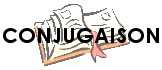 LES VERBES À L’INDICATIFTableaux de conjugaison (01)VERBESPrésentImparfaitPassé composéFutur simplePassé simpleêtre(Aux.)je suistu esil estnous sommesvous êtesils sontj’étaistu étaisil étaitnous étionsvous étiezils étaientje fustu fusil futnous fûmesvous fûtesils furentavoir(Aux.)j’aitu asil anous avonsvous avezils ontj’avaistu avaisil avaitnous avionsvous aviezils avaientj’eustu eusil eutnous eûmesvous eûtesils eurentaimer(1G)j’aimetu aimesil aimenous aimonsvous aimezils aimentj’aimaistu aimaisil aimaitnous aimionsvous aimiezils aimaientj’aimaitu aimasil aimanous aimâmesvous aimâtesils aimèrentfinir(2G)je finistu finisil finitnous finissonsvous finissezils finissentje finissaistu finissaisil finissaitnous finissionsvous finissiezils finissaientje finistu finisil finitnous finîmesvous finîtesils finirentaller(3G)je vaistu vasil vanous allonsvous allezils vontj’allaistu allaisil allaitnous allionsvous alliezils allaientj’allaitu allasil allanous allâmesvous allâtesils allèrentfaire(3G)je faistu faisil faitnous faisonsvous faitesils fontje faisaistu faisaisil faisaitnous faisionsvous faisiezils faisaientje fistu fisil fitnous fîmesvous fîtesils firentPrénom : …………………………Date : …………………………………………………LES VERBES À L’INDICATIFTableaux de conjugaison (02)VERBESPrésentImparfaitPassé composéFutur simplePassé simplevoir(3G)je voistu voisil voitnous voyonsvous voyezils voientje voyaistu voyaisil voyaitnous voyionsvous voyiezils voyaientje vistu visil vitnous vîmesvous vîtesils virentprendre(3G)je prendstu prendsil prendnous prenonsvous prenezils prennentje prenaistu prenaisil prenaitnous prenionsvous preniezils prenaientje pristu prisil pritnous prîmesvous prîtesils prirenttenir(3G)je tienstu tiensil tientnous tenonsvous tenezils tiennentje tenaistu tenaisil tenaitnous tenionsvous teniezils tenaientje tinstu tinsil tintnous tînmesvous tîntesils tinrentpouvoir(3G)je peuxtu peuxil peutnous pouvonsvous pouvezils peuventje pouvaistu pouvaisil pouvaitnous pouvionsvous pouviezils pouvaientje pustu pusil putnous pûmesvous pûtesils purentmettre(3G)je metstu metsil metnous mettonsvous mettezils mettentje mettaistu mettaisil mettaitnous mettionsvous mettiezils mettaientje mistu misil mitnous mîmesvous mîtesils mirentdire(3G)je distu disil ditnous disonsvous ditesils disentje disaistu disaisil disaitnous disionsvous disiezils disaientje distu disil ditnous dîmesvous dîtesils dirent